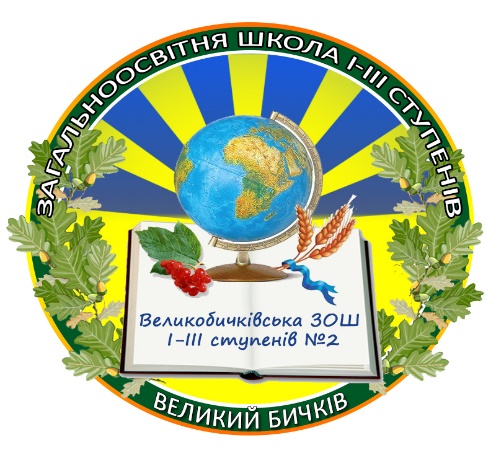                      Великобичківський ЗЗСО I-III ст. № 2               Благодійність  2022- 2023р.1.30.09 .2022 – Благодійний ярмарок ( зібрано суму 31.242грн . Передано волонтерській організації «Тиса».)2.4.11.2022 – Збір коробок з необхідними речами для захисників ( 55 коробок . Передано волонтерській організації «Тиса»)3. 21.12.2022 – Благодійний аукціон ( зібрано 10150грн. передано волонтерській організації «Надія».)4. 28.12.2022  - Маскувальна сітка ( передано волонтерській організації «Надія».)5.17.02.2023 – Збір коробок з необхідними речами для захисників ( 20 коробок . Дві маскувальні сітки. Передано волонтерській організації «Надія».)